GUIA DE RETROALIMENTAC IÓN Nº12 ARTES VISUALES Y TECNOLOGÍA8º BÁSICO Nombre_______________________________________ Curso:_______ Fecha: _______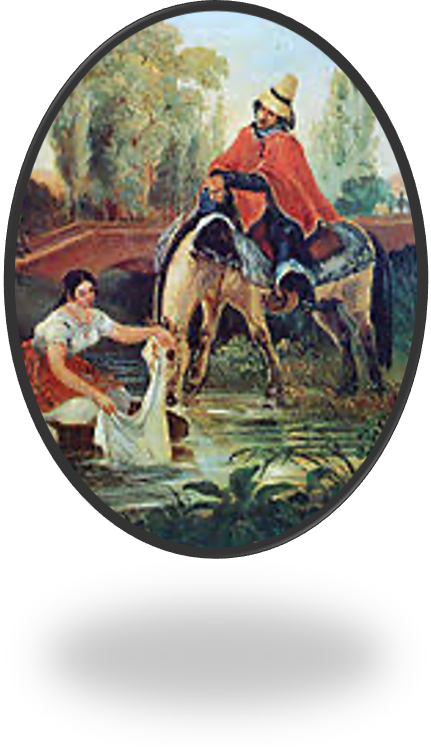 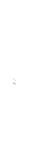 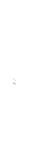 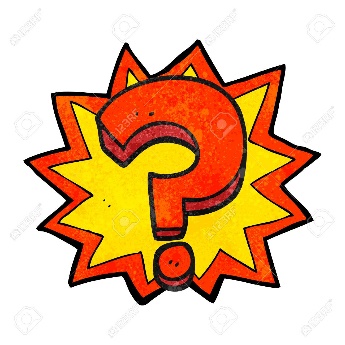 